Тема «Химический состав клетки»Тема: «Химический состав клетки. Белки. Нуклеиновые кислоты»Тема: «Химический состав клетки. Нуклеиновые кислоты. АТФ»Урок «Строение клетки»№ заданияУчебный материал с указанием заданийРуководство по усвоению материала№ 1I.Выполните задание:1. Укажите, какие из перечисленных ниже химических элементов относятся к макроэлементам, а какие к микроэлементам. Почему их так называют?О; Сu; С; Н; Mn; N; Ni; S; Fe; Se; Со; Ca; Zn; J; КХимические элементыСм.параграф 5№ 12. Вставьте в текст пропущенное слово:«в органических соединениях важным элементом, который способен вступать в связь со многими атомами и их группами, образуя цепочки, различные по составу, строению, длине и форме является ...».См.параграф 5№ 13. О чем свидетельствует наличие одних и тех жехимических элементов в телах живой и неживойприроды?См.параграф 5№-2Цель: изучить биологические функции и значениеводы для клетки.№-2I. Выполнить задание.1. Перечислить биологические функции воды:а)                                 б)                                    в)                                      См.параграф 5№-22. Известно, что большинство клеток более чем на 60—80% состоят из воды. Какой вывод можно сделать из этого факта?Обсудите устно в паре№-23. Вставьте в текст пропущенные слова: «По отношению к воде вещества делятся на ... и .... К ... веществам относятся многие соли, кислоты, щелочи, спирты, углеводы, некоторые белки и т.д. К ... соединениям относят жиры, клетчатку.Работайте с учителем№-3Цель: познакомиться с особенностями строения и биологическими функциями углеводов и липидов№-3I. Выполните задания:1. Из приведенного перечня углеводов выпишите отдельно: моносахариды, дисахариды, полисахариды. Укажите их свойства (растворимость, вкус). Углеводы:  глюкоза, фруктоза, крахмал, рибоза, дезоксирибоза, целлюлоза, лактоза, сахароза, хитин  См.параграф 5№-32. В состав каких органических соединений входят рибоза и дезоксирибоза?См.параграф 5№-33. Углеводы - важная составная часть клетки.Перечислите их биологические функции:а)б)в)См.параграф 5№-3II.  Выполните тестовое задание:1. В состав углеводов входят элементы:а) С, Н. N; б) С, Н, О; в) Н, О, Р; г) С, N, О.2. Мономером крахмала является:а) аминокислота;                  б) дезоксирибоза;в) глюкоза;                            д) фруктоза.3.  В качестве запасного вещества животные накапливают:а) крахмал; б) гликоген; в) целлюлозу; г) сахарозу.4.  В состав наружного скелета членистоногих и клеток грибов входит:а) крахмал; б) гликоген; в) хитин; г) целлюлоза.5.  Крахмал — продукт фотосинтеза, поэтому входит в состав только:а) клеток растений;б) клеток животных; клеток грибов. Работайте самостоятельно№-4Цель: познакомиться с органическими соединениями — липидами, выясните их биологические функции.№-4I. Выполните задания:1. Из перечисленных органических соединений выпишите вещества, которые входят в состав липидов: глюкоза, аминокислоты, глицерин, хитин, гликоген, высшие жирные кислоты, дезоксирибоза.См.параграф 5№-42.Перечислите основные биологические функции липидов: а)                               б)                             в) См.параграф 5№-4II. Выполните тестовое задание:1. Наибольшее количество энергии выделяетсяпри расщеплении 1 грамма:а) жира; б) глюкозы;) белка; г) воды.2.  Способность верблюдов хорошо переносить жару объясняется тем, что жиры:а) сохраняют воду в организме;б) выделяют воду при окислении;в) создают теплоизолирующий слой, уменьшающий испарение.3.  К каким соединениям по отношению к воде относятся липиды:а) хорошо растворимые в воде;б) нерастворимые в воде.Работайте самостоятельно№ заданияУчебный материал с указанием заданийРуководство по усвоению материала№-1Цель:  выяснить особенности  строения  белковой молекулы.I. Выполните следующие задания:1. Какое из перечисленных ниже органических соединений является мономером белка: глюкоза, глицерин, жирные кислоты, аминокислоты, моносахариды.См.параграф 6№-12. В организации белковых молекул участвует всего около 20 аминокислот, однако многообразие белков огромно. Чем это объясняется?См.параграф 6№-2Цель: изучить структурную организацию белковой молекулы и ее свойства.I. Выполните следующие задания:1. Вставьте пропущенные слова: «Аминокислотную последовательность  в  составе полипептидной цепочки относят к ...    структуре белка. В результате образования водородных связей между —СО— и —NH— группами разных аминокислотных остатков большинство белков имеют вид спирали — это ...   структура белка. Более плотная, трехмерная пространственная «упаковка» полипептида — ... структура белка. Следующий уровень организации белковой, молекулы - ..., который возникает в результате соединения нескольких макромолекул с третичной структурой в сложный комплекс».В тетрадь запишите только вставленные словосочетания или термины№-3Работайте с тетрадью и учителем№-4Выполните лабораторную работу «Расщепление пероксида водорода в клетках клубня картофеля». Цель: доказать ферментативный характер реакций обмена веществ; показать, что ферментативная активность присуща лишь живым клеткам.В тетради оформите вывод:1.Укажите  от каких факторов зависит скорость ферментативных реакций:а)б)в)2. В каждой клетке содержатся тысячи ферментов. Что они собой представляют? Какова их роль в клетке? Почему при разрушении структуры ферментов жизнедеятельность клетки прекращается?работа выполняется демонстрационно с учителем№ заданияУчебный материал с указанием заданийРуководство по усвоению материала№-1Цель: выяснить особенности строения ДНК.I. Выполните следующие задания:1. Вставьте пропущенные слова:Сложные углеводы, белки, ... относят к группе биополимеров. Различают два типа нуклеиновых кислот—... и ...Подумайте самостоятельно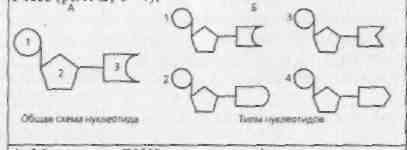 2. Рассмотрите рисунок. 1. Назовите вещества, входящие в состав нуклеотидов ДНК и РНК (А, 1-3). 2. Сколько типов нуклеотидов встречается в молекулах ДНК И РНК? В тетради выпишите соответствующие буквенные обозначения для ДНК и РНК (рис. Б, 1-4).Работайте с рисунками параграфа 63. Молекулы ДНК состоят из 4 типов нуклеотидов, однако многообразие молекул ДНК бесконечно. Чем это объясняется?Подумайте самостоятельно4. В основе строения молекул ДНК лежит принцип комплиментарности. Используя этот принцип, на предложенной  одной  цепи  молекулы  ДНК постройте вторую цепь: А-А-Т-Г-Ц-Ц-Т-Г-АРаботайте в паре5. Выполните тестовое задание. 1. В каком случае правильно указан состав нуклеотида ДНК? 1) рибоза, остаток фосфорной кислоты, тимин;2) фосфорная кислота, урацил, дезоксирибоза;3) остаток фосфорной кислоты, дезоксирибоза, аденин.2. Мономерами нуклеиновых кислот является:1) аминокислоты; 2) глюкоза; 3) глицерин и высшие жирные кислоты; 4) нуклеотиды3. Вторичная структура ДНК поддерживается за счет водородных связей между:1) соседними нуклеотидами; 2) комплиментарными основаниями в двух цепях; 3) остатками фосфорной кислоты в остове цепей.4. В клетке ДНК содержится в:1) ядре и митохондриях;2) только в ядре; 3) в ядре и цитоплазме.5. Какова функция ДНК в клетке: 1)    хранение    и    передача    наследственных свойств;2) перенос аминокислот на рибосомы;3) ускорение химических реакций.Работайте индивидуально№-2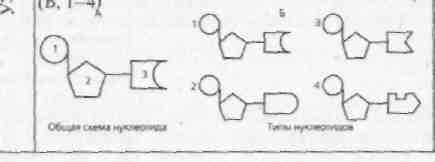 Цель: ознакомиться с особенностями строения рибонуклеиновых кислот (РНК), их видами и функциями; уметь сравнивать строение молекул ДНК и РНК.I. Выполните следующие задания:1. Рассмотрите рисунок. 1. Назовите вещества, входящие в состав нуклеотидов РНК (А, 1—3); 2. Какие типы нуклеотидов встречаются в молекулах РНК (Б, 1-4]Работайте в паре2.Заполните таблицу.Основные виды РНКРаботайте с параграфом 63. Выявите сходства и различия в строении молекул ДНК и РНК, заполнив таблицу.Работайте в паре№ заданияУчебный материал с указанием заданийРуководство по усвоению материала№-1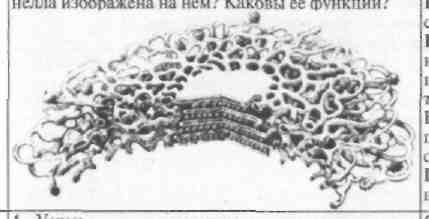 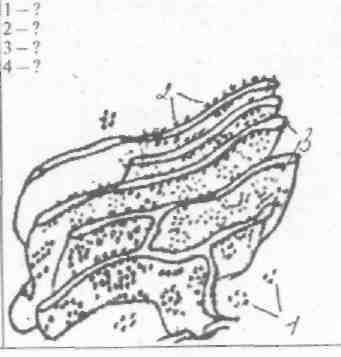 I. Ответьте на поставленные вопросы:1. Какие органеллы клетки относятся к одномембранным структурам?1-?2-?3-?4-?Параграф 8№-12. Рассмотрите рисунок и определите, какой органоид изображен на нем? Какие виды встречаются в клетке, укажите их функцииЧто располагается на поверхности указанной органеллы? Работайте с рисунками и дополнительным материалом№-13. Рассмотрите рисунок и определите, какой органоид изображен на нем? Каковы его функции?Работайте с рисунками и дополнительным материалом№-14. Установите соответствие между строением и функциями ЭПС и аппарата Гольджи (АГ): к каждой позиции, данной в первом столбце, подберите соответствующую позицию из второго столбца. Выпишите полученный ответ в нижнюю таблицу.Работайте самостоятельно с параграфом 8№-15. Какая органелла является самой мелкой из одномембранных компонентов клетки? Укажите их функции.Параграф 8№-16.   Каково значение вакуолей, характерных для растительных клеток?1)2)Работайте с дополнительным материалом№-2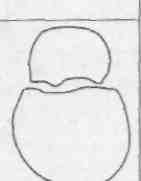 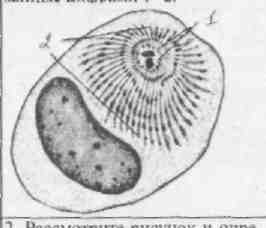 Цель: познакомиться с немембранными органеллами клетки — клеточным центром, рибосомами, цитоскелетом, а также органоидами движения и клеточными включениями.Внимательно прочитайте    цель вашей работы№-2I. Вставьте в текст заданий 1-4 пропущенные слова:1. «В цитоплазме живых клеток имеется опорно-двигательная система (внутренний скелет клетки), которую называют....»2. «Цитоскелет состоит из ..., полых цилиндрических структур, образованных белковыми молекулами.»Работайте с дополнительным материалом№-2II. Ответьте на вопросы:1. Какая органелла изображена на рисунке? Каковые ее функции? Работайте с рисунками и дополнительным материалом№-22. Рассмотрите рисунок и определите, какая органелла клетки на нем представлена? Где в клетке встречается эта органелла? С какими клеточными структурами связана ее деятельность? Каковы ее   функции? Работайте с рисунками и дополнительным материалом№-2III. Вставьте в текст пропущенные слова:«Помимо постоянных органелл в клетке могут быть клеточные включения, представляющие собой временные образования. Основное место их локализации ... Они могут быть представлены в виде капель, гранул или зерен различной величины».Работайте самостоятельно с параграфом 7№-3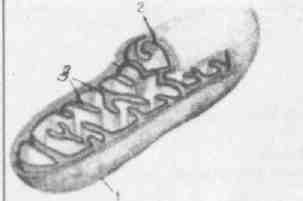 Цель:   познакомиться   с   особенностями строения и функциями полуавтономных органелл клетки.I. Выполните задания.1. А. Рассмотрите рисунок и определите, какая органелла клетки на нем изображена.Работайте с рисунками и дополнительным материалом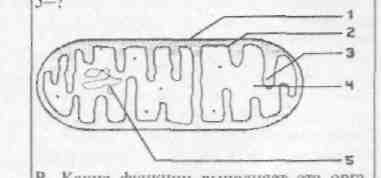 Б. В соответствии с указанными цифрами запишите   названия   компонентов  органеллы: 1-? 2-? 3-? 4-? 5-? В. Какие функции выполняет эта органелла в клетке?Работайте с рисунками и дополнительным материалом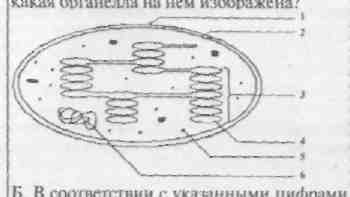 2. А. Рассмотрите рисунок и определите, какая органелла на нем изображена?Б. В соответствии с указанными цифрами запишите  названия  компонентов  органеллы:1~?   2-?  3-? 4-? 5-? 6~?В. На какие группы делятся пластиды:1-?  2-?  3-?Работайте с рисунками и дополнительным материалом3. Установите соответствие между группами   пластид   и   выполняемыми   ими функциями: к каждой позиции, данной в первом   столбце,   подберите   соответствующую во втором столбце. Выпишите полученный ответ в нижнюю таблицу:Работайте самостоятельно с пароагрфом 84. Выполните тестовое задание:4.1.   Компонентами клеток каких организмов являются пластиды А. грибов; Б. бактерий; В. растений; Г. животных4.2.  Благодаря каким особенностям пластиды и митохондрии являются   полуавтономными органелламиА. имеют собственную ДНК; Б. внутренняя среда отграничена мембраной; В. характерны для эукариотических клеток.4.3.   Какой признак не является общим для   пластид   и   митохондрий   А. двойная мембрана, Б. наличие собственной ДНК и рибосом; В. способность к делению; Г. характерны как для клеток растений, так и животных.Работайте индивидуально№-4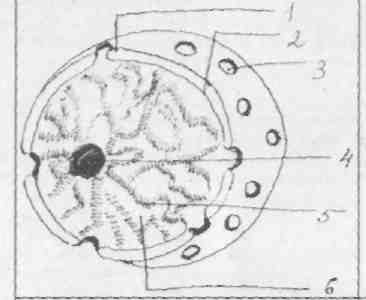 Цель: познакомиться с самой крупной органеллой эукаритической клетки — ядром и его содержимым.I. Выполните задания. 1. Рассмотрите рисунок и определите, какая органелла клетки изображена на нем? Какие структуры ядра обозначены цифрами 1-6? 1-? 2-? 3-? 4-? 5-? 6-?Для ответа используйте следующие понятия: ядерная мембрана наружная, внутренняя ядерная мембрана, кариоплазма (ядерный сок), хроматин, ядерные поры.2. Что представляет собой хромосома? Из каких веществ построена хромосома?3. В какой части клетки располагаются хромосомы?Работайте с рисунками и дополнительным материалом№-4Заполните схему, используя приведенные ниже словаСлова для справок: эукариоты, прокариоты, вирусы, бактерии, цианобактерии, вирусы растений, животные, грибыРаботайте с параграфом 7